Δευτέρα 18 Ιουλίου 2022Εβδομαδιαία ανασκόπηση - Weekly reviewΗ Ε.Σ.Α.μεΑ. ενημερώνειΚάθε Σάββατο στις 3.30 το μεσημέρι «Τα Νέα της Ε.Σ.Α.μεΑ.» στο κανάλι της Βουλής!Εδώ και τρία χρόνια, κάθε Σάββατο στις 3.30 το μεσημέρι (τους καλοκαιρινούς μήνες σε επανάληψη), η εκπομπή «Τα Νέα της Ε.Σ.Α.μεΑ» προβάλλεται από τον Τηλεοπτικό Σταθμό της Βουλής, καθώς και από 25 τηλεοπτικούς σταθμούς σε όλη τη χώρα. Πρόκειται για τη μοναδική πλήρως προσβάσιμη εκπομπή για θέματα αναπηρίας. Συντονιστείτε, ώστε το αναπηρικό κίνημα να έρθει πιο κοντά στους χιλιάδες συναδέλφους και φίλους με αναπηρία, με χρόνιες παθήσεις, με μέλη των οικογενειών τους, με πολίτες που ενδιαφέρονται για την αναπηρία!12.07.2022Ε.Σ.Α.μεΑ.: Παρέμβαση Ι. Βαρδακαστάνη στην ημερίδα «Άτομα με Αναπηρία και ΜΜΕ»Στην ημερίδα με τίτλο «Άτομα με Αναπηρία και Μέσα Μαζικής Ενημέρωσης» που διοργάνωσε η Γενική Γραμματεία Επικοινωνίας και Ενημέρωσης μίλησε ο πρόεδρος της ΕΣΑμεΑ Ιωάννης Βαρδακαστάνης, τη Δευτέρα 11 Ιουλίου.12.07.2022Άμεσες τροποποιήσεις για τα άτομα με αναπηρία στο Πρόγραμμα Κοινωνικού Τουρισμού για συνταξιούχους e- ΕΦΚΑ!Με επιστολή της στα αρμόδια υπουργεία Εργασίας και Οικονομικών η ΕΣΑμεΑ ζητά άμεσα τροποποιήσεις στο Πρόγραμμα Κοινωνικού Τουρισμού για συνταξιούχους e- ΕΦΚΑ του πρώην ΟΑΕΕ για την περίοδο 2022-2023.European Disability Forum15.07.2022Russian attack in Vinnytsia: stop the war in UkraineIt is with horror and outrage that we learned about the Russian attack in Vinnytsia yesterday, that killed over 20 civilians. Among them was a four-year-old girl with Down syndrome, Liza, who never made it home from her speech therapy session.15.07.2022Call for interest - The European Disability Forum is seeking the support of an expert in ICT to assess and provide recommendations to us on our accessible ICT systemsThe purpose of this exercise is to ensure that our ICT systems are safe and secure protecting personal data, accessible, efficient and affordable.  If you have an expertise in use of physical versus online document sharing and servers, hybrid working and internet security we would love to hear from you. 14.07.2022Ukraine Weekly UpdatesEDF has signed the joint statement promoted by Civil Society Europe that urges the European Union to guarantee a meaningful role for civil society in “RebuildUkraine”.13.07.2022EDF is hiring a consultant for its International Cooperation teamThe European Disability Forum (EDF) is seeking a consultant to assist in developing guidance for national DPOs and EU Delegations on how to engage with each other regarding disability inclusive international cooperation, in line with the strategy ‘EDF in the World’.12.07.2022The European Parliament votes for an impactful AccessibleEU centreThe Internal Market and Consumer Protection Committee of the European Parliament voted on a report outlining the Parliament’s position concerning the AccessibleEU centre, one of the flagship initiatives of the European Disability Rights Strategy 2021-2030. Ακολουθείστε την Ε.Σ.Α.μεΑ. στα social mediahttps://www.facebook.com/ESAmeAgr/ https://twitter.com/ESAMEAgr https://www.instagram.com/ncdpgreece/ Youtube ESAmeAGrΙστοσελίδα www.esamea.gr 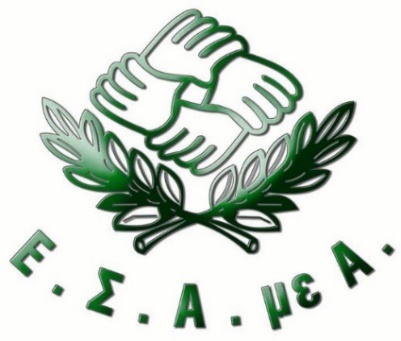 